AufgabenformularStandardillustrierende Aufgaben veranschaulichen beispielhaft Standards für Lehrkräfte, Lernende und Eltern. Aufgabe und Material: LESEVERSTEHENLies den Brief und wähle die richtige Antwort.(Przeczytaj list i zaznacz właściwą odpowiedź.)Dokąd wybrała się Ala na wycieczkę?do Torunia			b) do Poznania 	c) do WarszawyZ kim wyjechała Ala ?z rodzicami 			b) z klasą 		c) z koleżankamiCo Ala widziała w Toruniu?Stare Miasto 			b) zamek 		c) pomnik Mikołaja KopernikaCo Ala kupiła na Starym Mieście?Zdjęcia			b) lody			c) piernikiCo Ala robiła nad rzeką?pisała list			b) jadła obiad		c) spacerowałaCzy Ala cieszy się, że pojedzie na wycieczkę w przyszłym roku?Tak				b) nie			c) nie wiem LISUM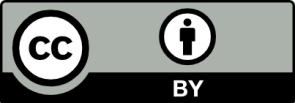 Erwartungshorizont:Die Schülerinnen und Schüler beantworten die Fragen zum Text (Multiple Choice). Nur eine Antwort ist richtig. Strategien:- Schlüsselwörter finden- Wortbedeutungen ansatzweise aus dem Kontext erschließenErfüllungsgrad :Mindestens vier richtige Antworten erfüllen den Standard.1a	2b	3a	4c	5c	6a LISUMFachPolnischPolnischPolnischName der Aufgabe (so wird sie im RLP-online angezeigt)PL_LV_EPL_LV_EPL_LV_EKompetenzbereichFunktionale kommunikative KompetenzFunktionale kommunikative KompetenzFunktionale kommunikative KompetenzKompetenzLeseverstehenLeseverstehenLeseverstehenNiveaustufe(n)EEEStandardDie Schülerinnen und Schüler könneneinfachen authentischen Texten zu vertrauten Alltagsthemen gezielt Hauptaussagen (global) und Einzelinformationen (selektiv) entnehmen, wenn sie einen geringen Anteil unbekannter Wörter und Wendungen enthaltenzunehmend selbstständig Hypothesen zum Textinhalt aufstellen und einfache Lesetechniken sowie Strategien zum Verstehen unbekannter Wörter anwenden(PL-K1.2.E)Die Schülerinnen und Schüler könneneinfachen authentischen Texten zu vertrauten Alltagsthemen gezielt Hauptaussagen (global) und Einzelinformationen (selektiv) entnehmen, wenn sie einen geringen Anteil unbekannter Wörter und Wendungen enthaltenzunehmend selbstständig Hypothesen zum Textinhalt aufstellen und einfache Lesetechniken sowie Strategien zum Verstehen unbekannter Wörter anwenden(PL-K1.2.E)Die Schülerinnen und Schüler könneneinfachen authentischen Texten zu vertrauten Alltagsthemen gezielt Hauptaussagen (global) und Einzelinformationen (selektiv) entnehmen, wenn sie einen geringen Anteil unbekannter Wörter und Wendungen enthaltenzunehmend selbstständig Hypothesen zum Textinhalt aufstellen und einfache Lesetechniken sowie Strategien zum Verstehen unbekannter Wörter anwenden(PL-K1.2.E)ggf. ThemenfeldKultur und historischer Hintergrund(PL-I3)Kultur und historischer Hintergrund(PL-I3)Kultur und historischer Hintergrund(PL-I3)ggf. Bezug Basiscurriculum (BC) oder übergreifenden Themen (ÜT)ggf. Standard BCAufgabenformatAufgabenformatAufgabenformatAufgabenformatoffen	offen	halboffen	geschlossen	xErprobung im Unterricht:Erprobung im Unterricht:Erprobung im Unterricht:Erprobung im Unterricht:Datum Datum Jahrgangsstufe: Schulart: Verschlagwortung